ANÁLISIS DEL DISCURSO: HALLAZGOS CLAVE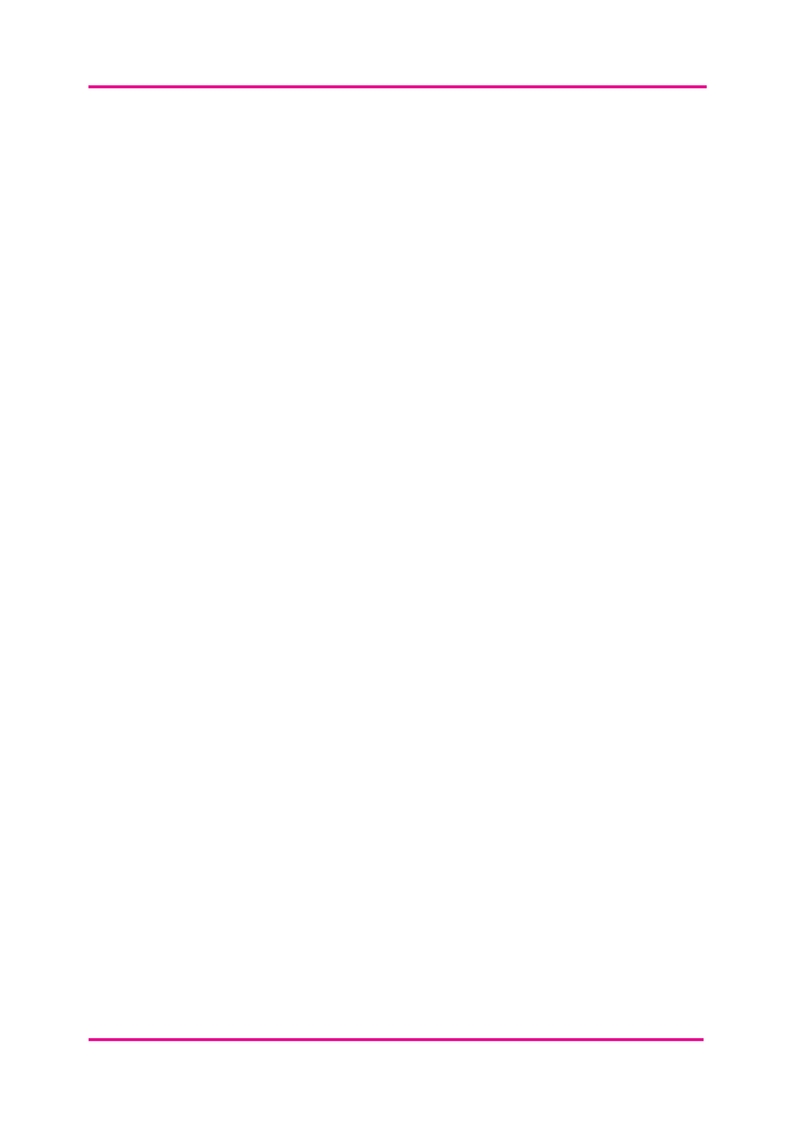 Mira cada uno de los análisis del discurso de las historias individuales y utiliza las secciones a continuación para recopilar un conjunto sintetizado de hallazgos/discursos a través de ellos.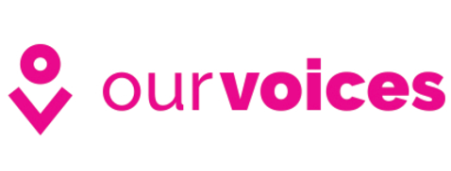 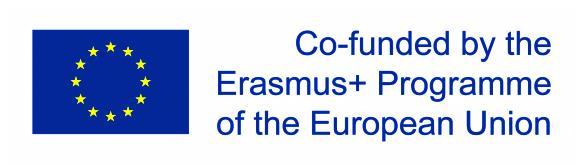 PALABRA CLAVEFRECUENCIAEnumera las palabras clave utilizadas a lo largo de las historias y su frecuencia.(Ej.: Trabajo / 12)TEMASProporciona un resumen sobre los temas de las historias y las relaciones entre ellos(Ej. Un tema clave era el trabajo y las personas hablaban sobre la relación que su trabajo tenía con su vida familiar.)CUESTIONESIdentifica cuestiones clave que surgiesen de las historias y las historias en las cuales son evidentes. (Ej. Personas que siendo autónomas contaban lo difícil que les resultaba conseguir un buen equilibrio entre el trabajo y la vida familiar – Historia de Jo)